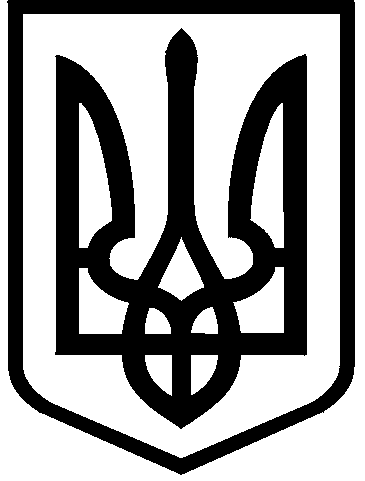 КИЇВСЬКА МІСЬКА РАДАII сесія  IX скликанняРІШЕННЯ____________№_______________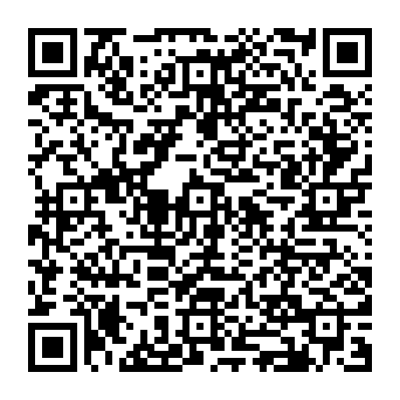 Відповідно до статей 9, 20, 83, 92, 116, 122, 123, 186, пункту 23 розділу X Земельного кодексу України, пункту 34 частини першої статті 26 Закону України «Про місцеве самоврядування в Україні» та розглянувши проект землеустрою щодо відведення земельної ділянки (зміна цільового призначення) та заяву КИЇВСЬКОГО КОМУНАЛЬНОГО ОБ'ЄДНАННЯ ЗЕЛЕНОГО БУДІВНИЦТВА ТА ЕКСПЛУАТАЦІЇ ЗЕЛЕНИХ НАСАДЖЕНЬ МІСТА «КИЇВЗЕЛЕНБУД                від 12 червня 2023 року № 72046-007550123-031-03, Київська міська радаВИРІШИЛА:1. Затвердити проект землеустрою щодо відведення земельної ділянки Київському комунальному об’єднанню зеленого будівництва та експлуатації зелених насаджень «Київзеленбуд» вид цільового призначення якої змінюється, із земель культури на земельні ділянки загального користування, які використовуються як зелені насадження загального користування – код КВЦПЗД 07.08 в урочищі Наталка в Оболонському районі м. Києва, (заява ДЦ від 13 червня 2023 року № 72046-007550123-031-03, справа № 425397108).2. Змінити цільове призначення земельної ділянки площею 1,0298 га (кадастровий номер 8000000000:78:215:0078) «для завершення будівництва, подальших експлуатації та обслуговування літнього кінотеатру» (культури) на земельні ділянки загального користування, які використовуються як зелені насадження загального користування (код виду цільового призначення 07.08), категорія земель – землі рекреаційного призначення.3. Надати КИЇВСЬКОМУ КОМУНАЛЬНОМУ ОБ'ЄДНАННЮ ЗЕЛЕНОГО БУДІВНИЦТВА ТА ЕКСПЛУАТАЦІЇ ЗЕЛЕНИХ НАСАДЖЕНЬ МІСТА «КИЇВЗЕЛЕНБУД», за умови виконання пункту 4 цього рішення, в постійне користування земельну ділянку площею 1,0298 га (кадастровий номер 8000000000:78:215:0078) для створення, утримання та експлуатації зелених насаджень загального користування (код виду цільового призначення – 07.08; категорія земель - землі рекреаційного призначення) в урочищі Наталка в Оболонському районі міста Києва із земель комунальної власності територіальної громади міста Києва.4. КИЇВСЬКОМУ КОМУНАЛЬНОМУ ОБ'ЄДНАННЮ ЗЕЛЕНОГО БУДІВНИЦТВА ТА ЕКСПЛУАТАЦІЇ ЗЕЛЕНИХ НАСАДЖЕНЬ МІСТА «КИЇВЗЕЛЕНБУД»:4.1. Виконувати обов’язки землекористувача відповідно до вимог                    статті 96 Земельного кодексу України.4.2. Вжити заходів щодо внесення до Державного земельного кадастру  відомостей про зміну виду цільового призначення земельної ділянки у порядку, визначеному законодавством України.4.3. Вжити заходів щодо державної реєстрації права постійного користування земельною ділянкою у порядку, встановленому Законом України «Про державну реєстрацію речових прав на нерухоме майно та їх обтяжень».4.4. Питання майнових відносин вирішувати в установленому порядку.4.5. Забезпечити вільний доступ для прокладання нових, ремонту та експлуатації існуючих інженерних мереж і споруд, що знаходяться в межах земельної ділянки.4.6. Вжити заходів щодо державної реєстрації обмежень у використанні земельної ділянки у порядку, встановленому Законом України «Про Державний земельний кадастр» та дотримуватися зареєстрованих обмежень.4.7. Частину земельної ділянки в межах прибережних захисних смуг використовувати з обмеженнями відповідно до вимог статей 60, 61 Земельного кодексу України та статей 86, 87, 88, 89 Водного кодексу України.4.8. Дотримуватися вимог Закону України «Про охорону культурної спадщини».5. Попередити землекористувача, що використання земельної ділянки не за цільовим призначенням тягне за собою припинення права користування нею відповідно до вимог статей 141, 143 Земельного кодексу України.6. Контроль за виконанням цього рішення покласти на постійну комісію Київської міської ради з питань архітектури, містопланування та земельних відносин.ПОДАННЯ:ПОГОДЖЕНО:Про надання КИЇВСЬКОМУ КОМУНАЛЬНОМУ ОБ'ЄДНАННЮ ЗЕЛЕНОГО БУДІВНИЦТВА ТА ЕКСПЛУАТАЦІЇ ЗЕЛЕНИХ НАСАДЖЕНЬ МІСТА «КИЇВЗЕЛЕНБУД» земельної ділянки у постійне користування для створення, утримання та експлуатації зелених насаджень загального користування в урочищі Наталка в Оболонському районі міста Києва (зміна цільового призначення)Київський міський головаВіталій КЛИЧКОЗаступник голови Київської міської державної адміністраціїз питань здійснення самоврядних повноваженьПетро ОЛЕНИЧДиректор Департаменту земельних ресурсіввиконавчого органу Київської міської ради (Київської міської державної адміністрації)Валентина ПЕЛИХНачальник юридичного управління Департаменту земельних ресурсіввиконавчого органу Київської міської ради(Київської міської державної адміністрації)Дмитро РАДЗІЄВСЬКИЙПостійна комісія Київської міської ради з питань архітектури, містоплануваннята земельних відносинГоловаМихайло ТЕРЕНТЬЄВСекретарЮрій ФЕДОРЕНКОВ.о. начальника управління правового забезпечення діяльності  Київської міської радиВалентина ПОЛОЖИШНИКПостійна комісія Київської міської радиз питань екологічної політикиГоловаДенис МОСКАЛЬСекретарЄвгенія КУЛЕБА